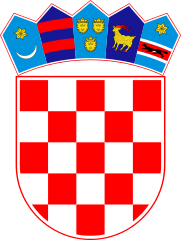 KLASA: 024-02/23-02/74URBROJ: 2178-2-03-23-1Bebrina, 11. prosinca 2023. godineNa temelju članka 67. stavak 1. Zakona o komunalnom gospodarstvu (“Narodne novine” broj 68/18, 110/18 i 32/20), a u vezi s člankom 19. Zakona o lokalnoj i područnoj (regionalnoj) samoupravi („Narodne novine“ broj 33/01, 60/01, 129/05, 109/07, 125/08, 36/09, 36/09, 150/11, 144/12, 19/13, 137/15, 123/17, 98/19 i 144/20), te članka 32. Statuta općine Bebrina  (“Službeni vjesnik Brodsko-posavske županije“, broj 2/2018, 18/2019 i 24/2019 i „Glasnika Općine Bebrina“ broj 01/2019, 02/2020 i 04/2021), Općinsko vijeće općine Bebrina na svojoj 15. sjednici održanoj 11. prosinca 2023 godine, donosiPROGRAMgrađenja komunalne infrastrukture za 2024. godinuČlanak 1.	Programom građenja komunalne infrastrukture za 2024. godinu (u daljnjem tekstu: Program) određuje se:Građevine komunalne infrastrukture koje će se graditi radi uređenja neuređenih dijelova građevinskih područja Građevine komunalne infrastrukture koje će se graditi u uređenim dijelovima građevinskog područjaGrađevine komunalne infrastrukture koje će se graditi izvan građevinskog područjaPostojeće građevine komunalne infrastrukture koje će se rekonstruirati i način rekonstrukcijeGrađevinske komunalne infrastrukture koje će se uklanjatiDruga pitanja određena Zakonom o komunalnom gospodarstvu (“Narodne novine” broj 68/18, 110/18 i 32/20)Članak 2.	Ovim Programom označene su građevine i uređaji komunalne infrastrukture na području Općine Bebrina koji će se graditi u 2024. godini, kako slijedi:Nerazvrstane cesteJavne površine i objekti / građevineJavna rasvjetaČlanak 3.	U 2024. godini gradnja komunalne infrastrukture iz članka 2. ovog Programa obuhvaća slijedeće:Članak 4.Planirani izvori sredstava za ostvarenje građenja komunalne infrastrukture su od:Članak 5.Ovaj Program stupa na snagu 1. siječnja 2024. godine i objavit će se u Glasniku Općine Bebrina.OPĆINSKO VIJEĆE OPĆINE BEBRINA         PREDSJEDNIK OPĆINSKOG VIJEĆA__________________________________                                                                                                                                       						                Mijo Belegić, ing. Dostaviti:Jedinstveni upravni odjel, sjedniceGlasnik Općine BebrinaMinistarstvo prostornog uređenja, graditeljstva i državne imovinePismohrana.OPIS POSLOVAPlan 2022.RokIzvor financiranjaMjesto ulaganjaNerazvrstane ceste1.395.000,00 EURIzgradnja nerazvrstanih cesta na području Općine Bebrina100.000,00 EUR200.000,00 EUR2024. godina110520Izgradnja ceste u naselju ZbjegRekonstrukcija traktorskih puteva Mrsunjski lug15.000,00 EUR1.000.000,00 EUR2024. godina110520Stupnički Kuti - KanižaIzgradnja ceste Kaniža – Šumeće                (projekta dokumentacija)40.000,00 EUR2024. godina520Kaniža, ŠumećeNerazvrstana cesta40.000,00 EUR2024. godina522Sva naselja OpćineJavne površine i objekti / građevine3.252.500,00 EURPromatračnica Lacus(izgradnja)14.000,00 EUR90.500,00 EUR2024. godina110520Naselje Stupnički Kutik.č. 105, k.o. Stupnički KutiPješačka staza u Stupničkim Kutima (projektna dokumentacija)15.000,00 EUR2024. godina110Naselje Stupnički KutiPješačke staze u naseljima Općine55.000,00 EUR2024. godina110Sva naselja OpćineIzgradnja parkirališta kod groblja u Stupničkim Kutima 16.000,00 EUR2024. godina410Naselje Stupnički KutiRekonstrukcija staze na groblju u Kaniži7.000,00 EUR2024. godina110Naselje KanižaIzgradnja objekata – mjesni domovi    (projektna dokumentacija)30.000,00 EUR2024. godina110Naselja OpćineIzgradnja objekta – dječji vrtić                    (projektna dokumentacija)60.000,00 EUR2024. godina520Naselje KanižaIzgradnja objekta – Institut prirodnih vrijednosti Bebrina               (projektna dokumentacija)50.000,00 EUR2024. godina520Općina BebrinaBiciklistička staza SAVA (projektna dokumentacija i izgradnja)1.400.000,00 EUR2024. godina520Naselje DubočacBiciklistička staza Kaniža                 (izgradnja)200.000,00 EUR2024. godina520Naselje KanižaAktivna šuma         (projektna dokumentacija i izgradnja)500.000,00 EUR2024. godina520Općina BebrinaStaza krošnji           (projektna dokumentacija i izgradnja)125.000,00 EUR2024. godina520Općina BebrinaTematska staza od stabla do stabla                (projektna dokumentacija i izgradnja)175.000,00 EUR2024. godina520Općina BebrinaSportski i rekreacijski teren – igralište u Stupničkim Kutima - Borisavlje20.000,00 EUR30.000,00 EUR2024. godina110521Naselje Stupnički KutiSportski i rekreacijski tereni450.000,00 EUR2024. godina520Općina BebrinaPješačka staza u Banovcima15.000,00 EUR2024. godina110Naselje BanovciJavna rasvjeta 200.000,00 EURIzgradnja mreže javne rasvjete120.000,00 EUR30.000,00 EUR50.000,00 EUR2024. godina110410521Izgrađena mreža u dužini 1.000 m u naseljima općine BebrinaUKUPNO 1+2+34.847.500,00 EUROznaka izvora finaciranjaNaziv izvoraPlan 2022.110Opći prihodi i primici391.000,00 EUR410Komunalna djelatnost46.000,00 EUR520Pomoć iz državnog proračuna - EU4.290.500,00 EUR521 Pomoć iz državnog proračuna80.000,00 EUR522Pomoći iz županijskog proračuna40.000,00 EURUKUPNO:UKUPNO:4.847.500,00 EUR